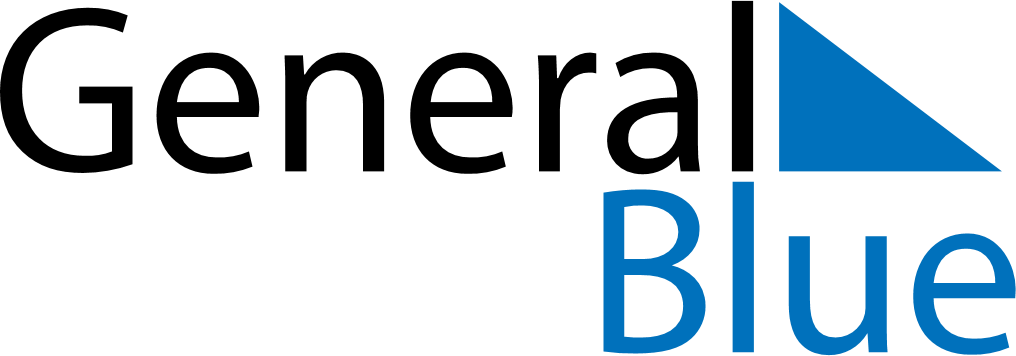 September 1718September 1718September 1718September 1718September 1718SundayMondayTuesdayWednesdayThursdayFridaySaturday123456789101112131415161718192021222324252627282930